La Situation professionnelle:Vous travaillez dans une maison d’accueil spécialisée (MAS) qui accueille des personnes polyhandicapées proches de votre domicile, sous la responsabilité de l’infirmier.Dans le cadre de l’éducation thérapeutique des troubles comme l’anorexie ou la boulimie chez les adolescents vous intervenez pour la distribution et le service des repas en salle.Objectif de la séance : être capable de :*Enumérer les obstacles (physiologiques, sociaux économiques,  psychosociaux) à l’alimentation *Enoncer les signes et les conséquences des états de dénutrition  et déshydratation  Caractériser les troubles du comportement alimentaire: anorexie,  boulimie 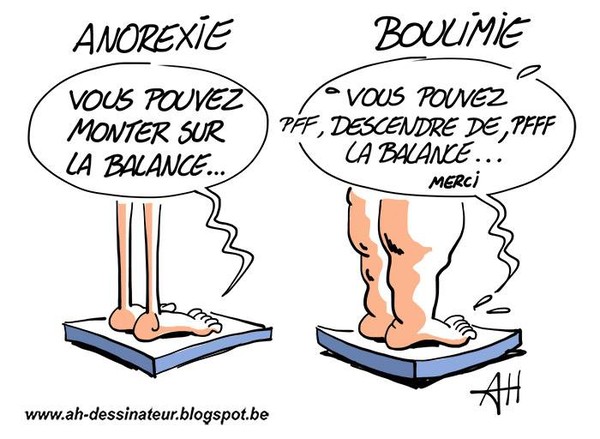 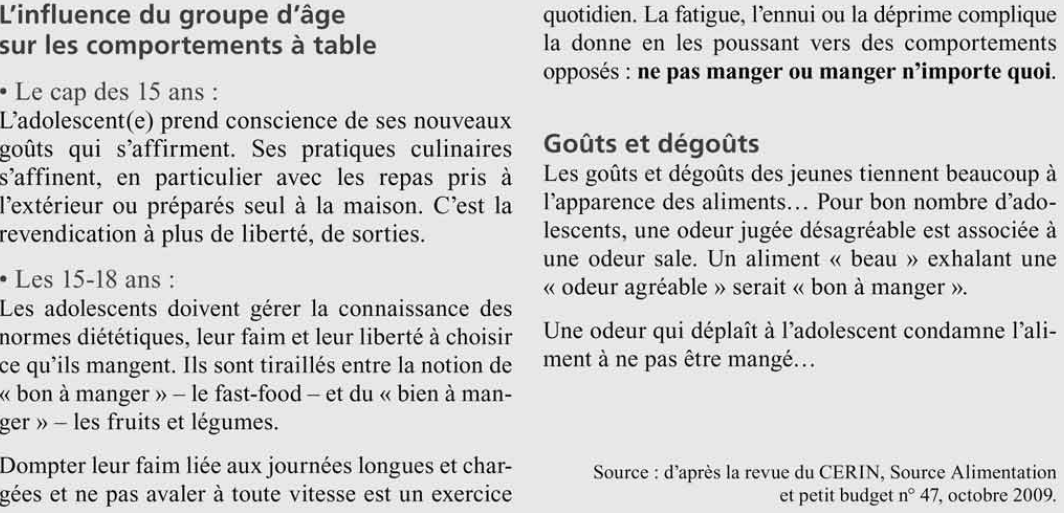 Relever dans le document1 les caractéristiques des nouveaux comportements alimentaires des adolescents.Des nouveaux goûts qui s’affirment, des pratiques culinaires qui s’affinent.Les repas pris seuls à l’extérieur ou préparés seuls à la maison.La connaissance de normes diététiques et la liberté de choisir.Quelles causes évoquées peuvent conduire à  des troubles alimentaires.             La fatigue, l’ennui ou la déprime.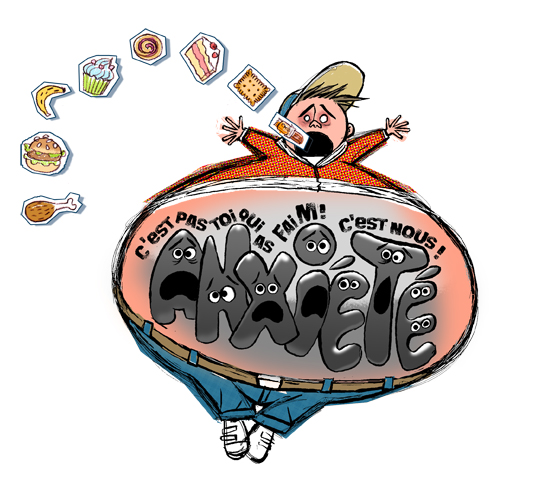 1/Les obstacles (physiologiques, sociaux économiques,  psychosociaux) à l’alimentation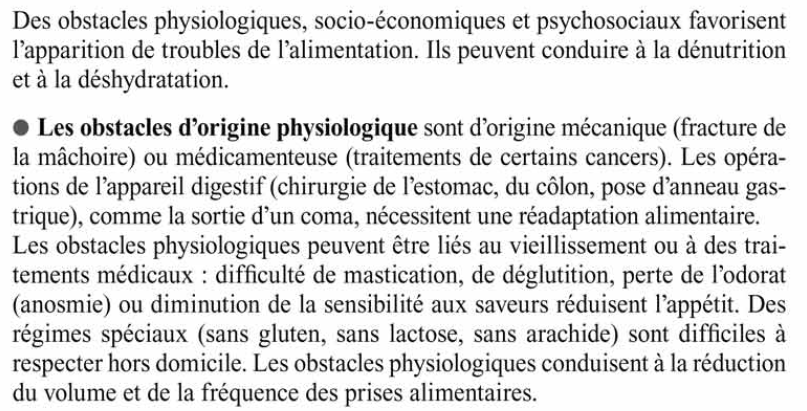 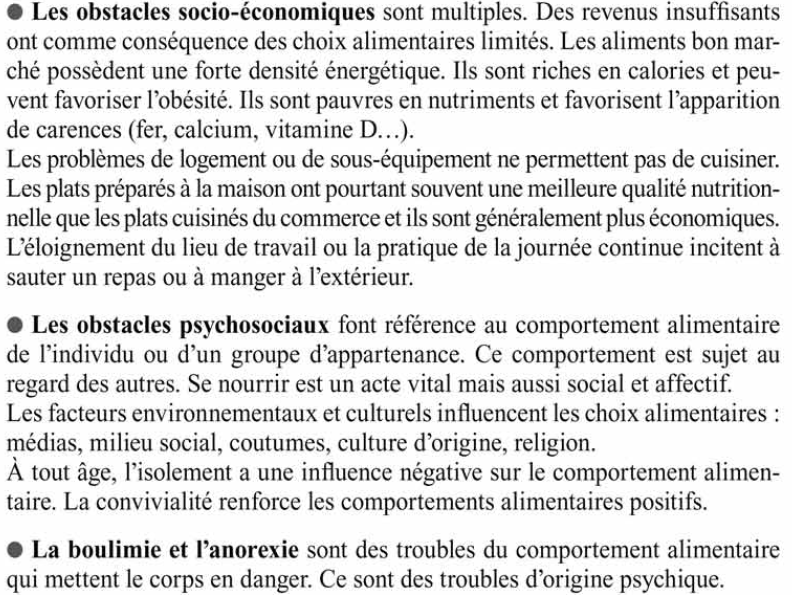 Souligner la caractéristique de chaque situation à l’aide du document 2, identifier le type d’obstacle : (physiologiques, sociaux économiques,  psychosociaux).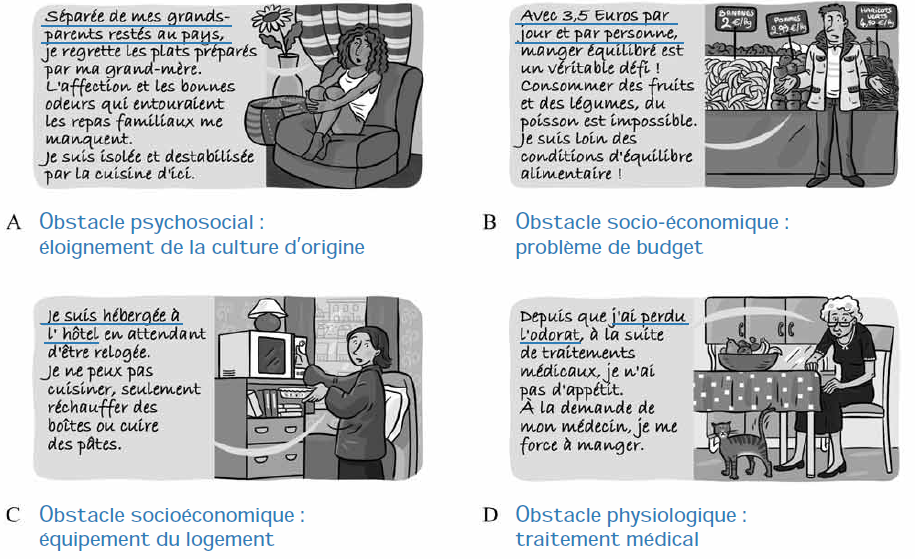 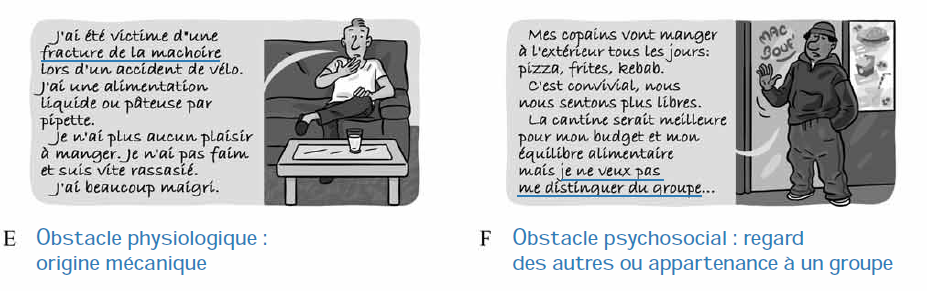 sDésigner par leur lettre les situations qui font référence :*à l’aspect sensoriel de  l’alimentation : E, D* à l’aspect convivial de l’acte alimentaire : F, AA l’aide du document 2, indiquer les effets d’un budget limité sur le choix alimentaire et les conséquences nutritionnelles.Les aliments choisis sont bon marché. Ils ont une forte densité énergétique, c’est-à-dire qu’ils sont riches en calories et pauvres en nutriments.2/Les troubles alimentaires A/ LA BOULIMIEÀ partir du document 3, définir la boulimie.Le terme « boulimie », issu du grec boulimia, signifie « faim de bœuf ». C’est un trouble du comportement alimentaire qui se manifeste par des périodes d’orgies alimentaires. Ces orgies sont suivies de vomissements,visant à éviter un gain de poids. Ces méthodes sont appelées des purges.Identifier dans le document 3 deux types de facteurs pouvant êtreà l’origine de ce trouble du comportement alimentaire. Justifier chacun d’eux.- Le facteur « Pays et société » : c’est un facteur qui semble en augmentation dans nos sociétés industrialisées.- Le facteur « Mode de vie » : c’est un facteur rencontré au sein de familles présentant des situations conflictuelles ouvertes et un climat hostile.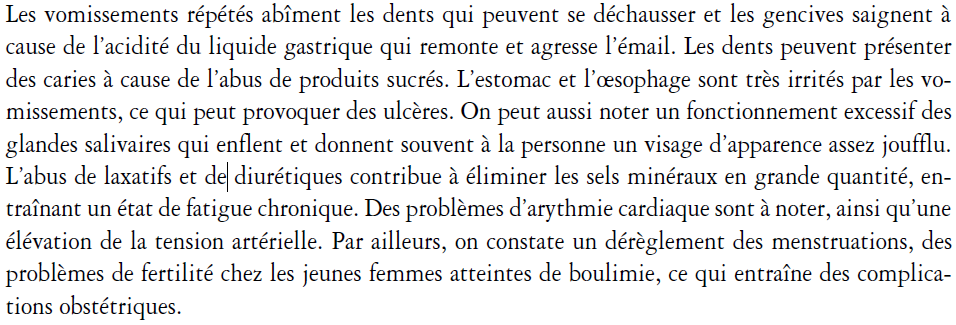 Indiquer les conséquences de la boulimie à partir du document 4, en complétant les éléments ci-dessous.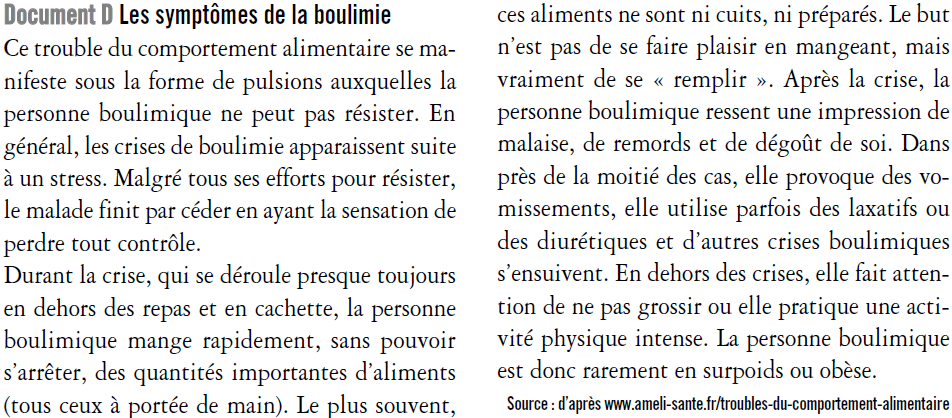 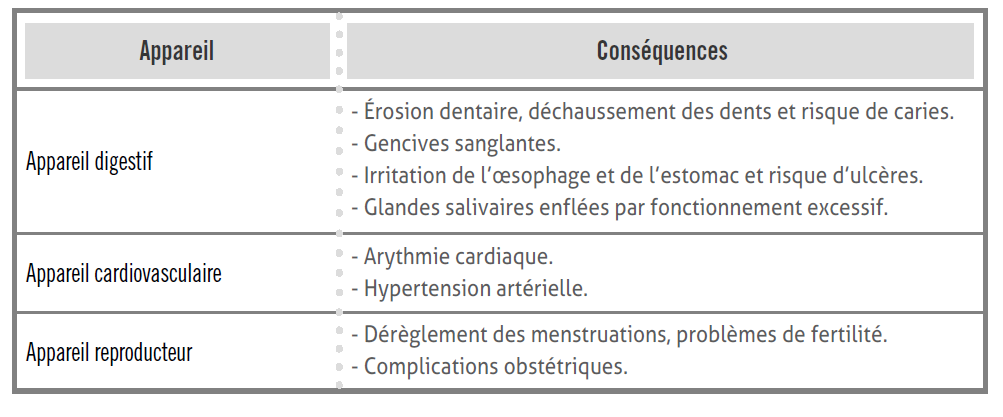 À partir du document 5, indiquer l’origine courante de ce trouble.La boulimie se manifeste en général à la suite d’un état de stress.Expliquer le mécanisme de la boulimie.  Ce sont des pulsions. Le malade résiste à la tentation de la nourriture, puis cède avec le sentiment de perdre tout contrôle. Le but n’est pas de se faire plaisir en mangeant mais de se remplir. Après la crise, la personne ressent un mal-être et provoque des vomissements.Expliquer pourquoi ce trouble du comportement alimentaire est difficile à identifier.Parce que les crises se déroulent en dehors des repas et en cachette et qu’il n’y a pas de signes vraiment caractéristiques. (La personne surveille son poids et pratique une activité physique intense.)Indiquer un signe évocateur.L’utilisation possible de laxatifs, de diurétiques, l’état de fatigue de la personne.B/L’anorexieRechercher une définition de l’anorexie dans un dictionnaire ou sur Internet.C’est le refus de s’alimenter malgré la sensation de faim intense, ainsi que le refus de prendre du poids alors que le corps est très amaigri. La personne souffrant d’anorexie a le sentiment d’être toujours en surpoids et cherche à maigrir par tous les moyens. Cela passe par le contrôle des calories de tous les aliments consommés.Souligner dans le document 6 la période de vulnérabilité significative et expliquer pourquoi.Identifier dans le DOC7 les différentes conséquences de l’anorexie et les classerdans le tableau ci-dessous.À partir du doc 8, lister les signes permettant de diagnostiquer l’anorexie.SIGNE DE LA VIE QUOTIDIENNE : -Elle se trouve trop grosse alors qu’elle ne l’est pas.- Elle décide de faire un régime pour perdre quelques kilos.- Elle affirme que tout va bien malgré un amaigrissement important.- Elle s’isole de sa famille, de ses amis.- Elle exerce une certaine tyrannie au sein de la famille.- Elle est hyperactive.SIGNES AUTOUR DE L’ALIMENTATION :- Elle sélectionne les aliments.- À table, elle n’a pas faim.- Elle refuse de manger comme les autres.- Elle s’intéresse à la préparation desrepas, élabore des recettes auxquelleselle ne touche pas.- Elle surveille ce que mangent les autres.* ………………………………………………………………………………………………………………………            * ……………………………………………………………………………………………………………………… Souligner en bleu dans le DOC8 la phrase qui explique le signe de l’installation de l’anorexie. Souligner en rouge les éléments qui différencient l’anorexie des filles de celle des garçons.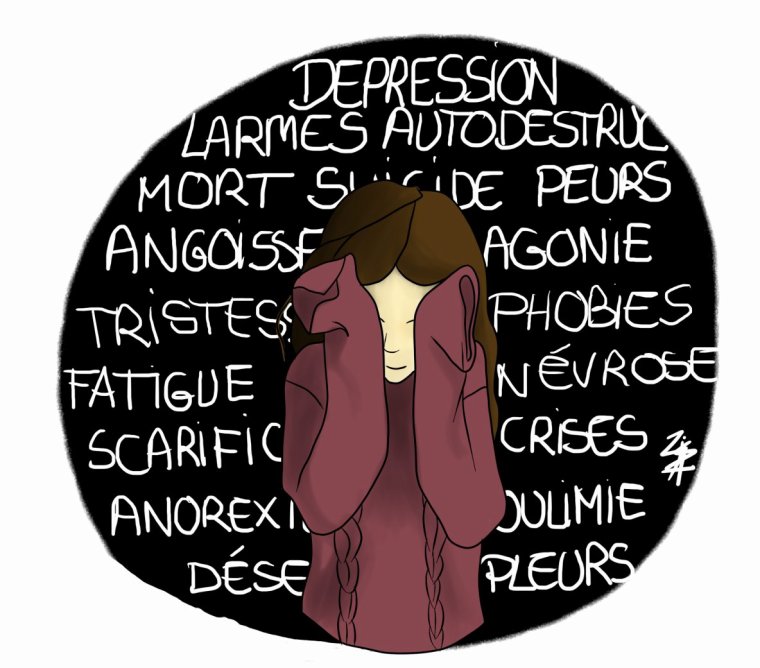 Conséquences physiques visiblesConséquences physiologiques- Maigreur diffusée à tout l’organisme.- Peau sèche.- Chute et raréfaction des cheveux.- Hyperactivité.- Inactivité quand le corps est trop faiblepour se nourrir.- Température corporelle en dessous de 36 °C.- Rythme cardiaque abaissé.- Cycles de sommeil brouillés.- Carences en nombreux nutriments.- Absence de règles chez les filles (aménorrhée).- Changements hormonaux.